Vaccinator Tip SheetPrior to going to community:Is CHIP program accessible during the clinic (registration/documentation)?Do you have your complete Immunization Certification? If no, have you completed the required training (EPIC modules, etc.).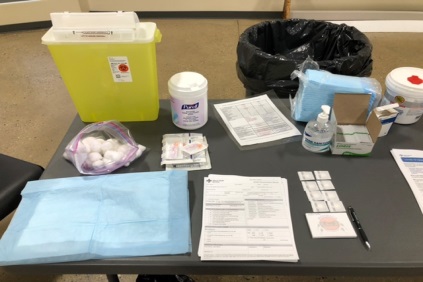 Set Up at Vaccinating StationSharps containerHand sanitizerCavi wipes (or equivalent)Blue pads (fold over a blue pad and keep your multi-dose vial underneath)Pen (for vaccinator use only)Syringes (1mL or 3 mL)Needles (25g and 5/8 length)Alcohol wipesBandaids (if needed)PPE Required:Medical masks (not cloth)Face shield/medical gogglesDisposible long sleeve gownGloves available (not required for vaccinating if proper hand hygiene performed).Process:Resources for immunizers (nurses) that must be available at the immunization clinic:Medical Directives:Continuous Mask and Eye ProtectionCOVID vaccinationAnaphylaxisVaccine Product MonographVaccine Biological PageVaccine Quick Reference GuideDonning and Doffing of Personal Protective Equipment (PPE)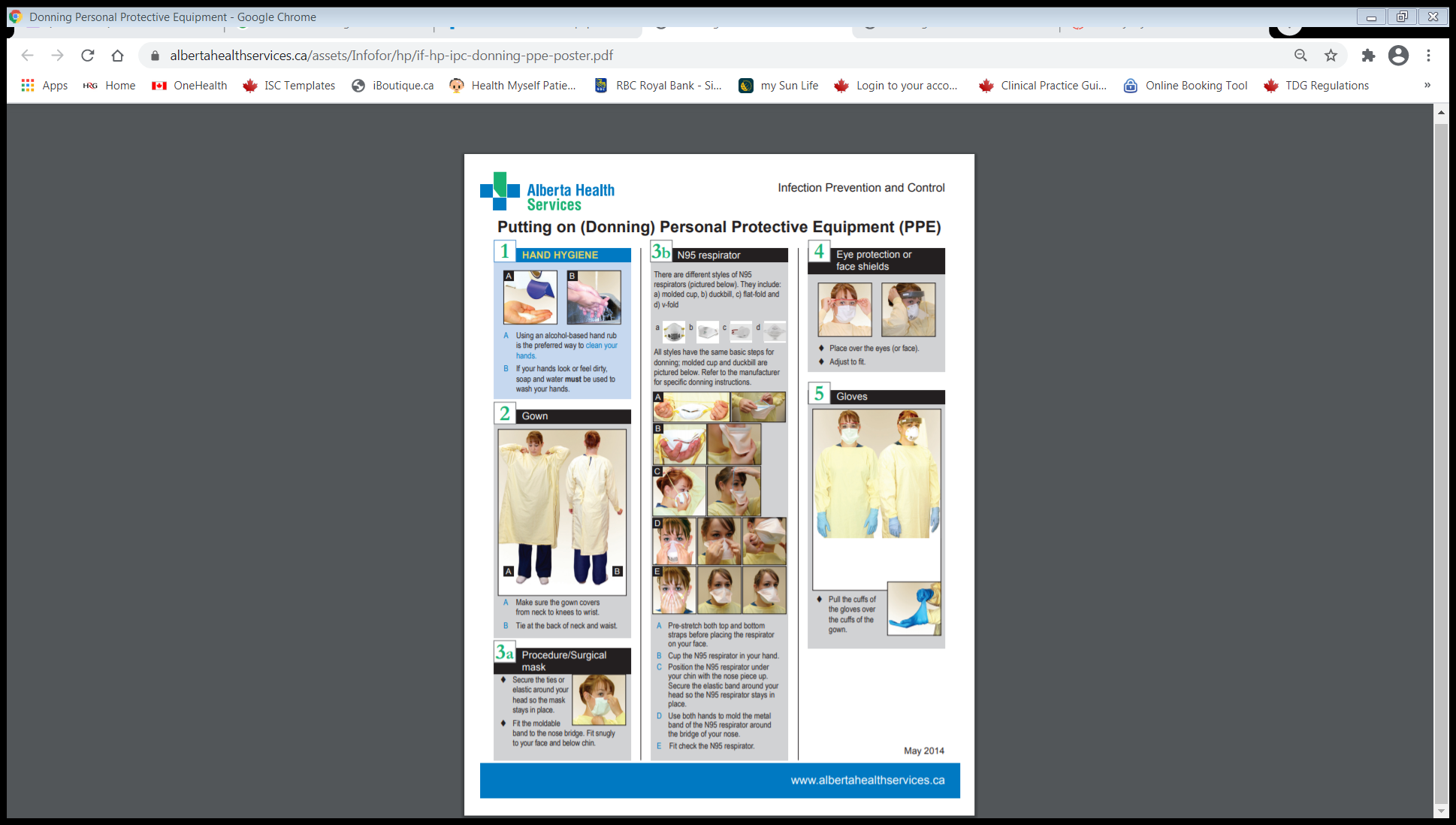 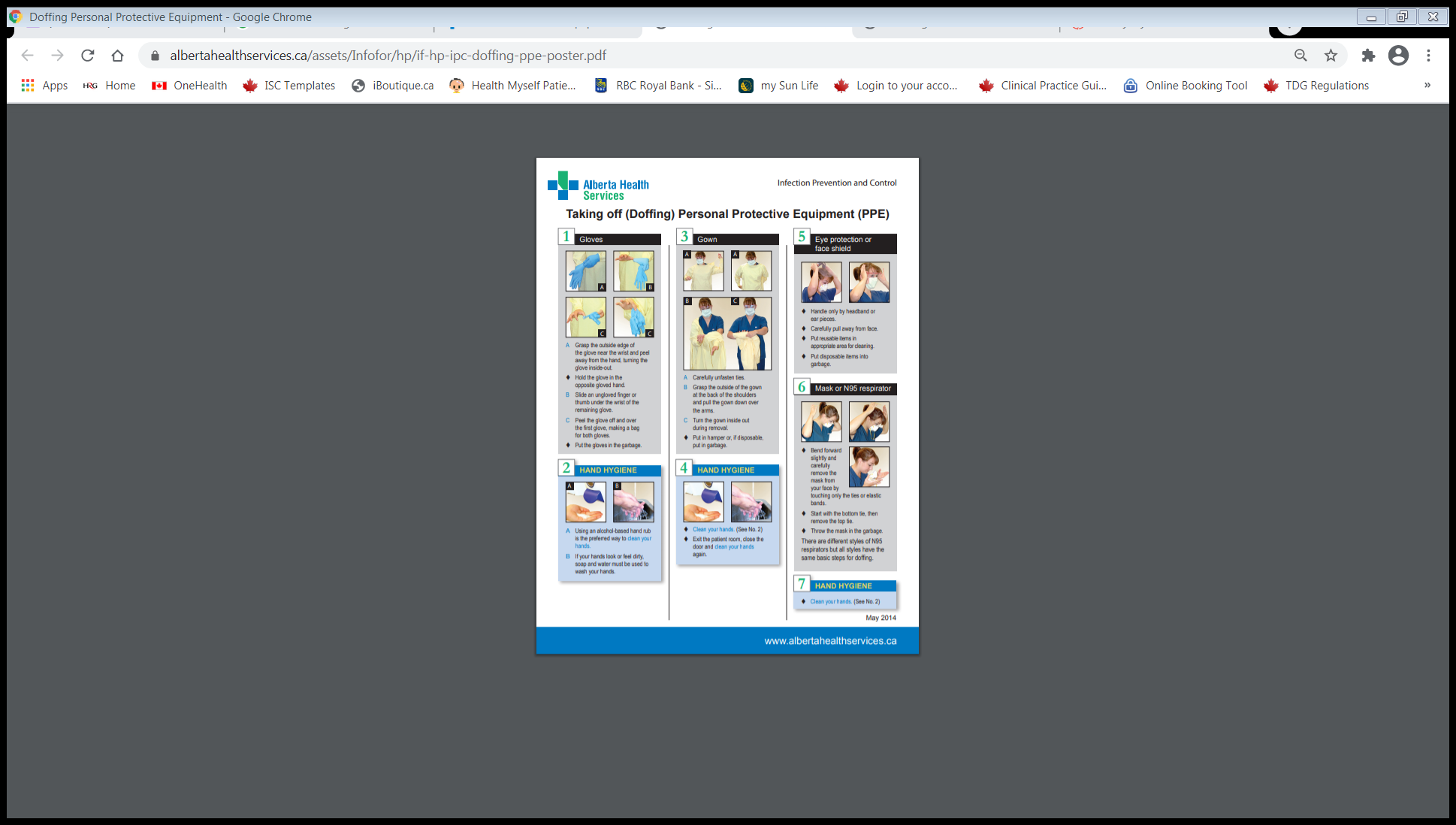 Algorithm for the triage of persons presenting for mRNA COVID-19 vaccine*Focus on Priority Group MembersPatient Education and Screening:Greet patient, introduce self, and verify correct patient using at least two identifiers (name, DOB)Explain what vaccine will be given (Pfizer or Moderna COVID-19 vaccine) and which type of injection will be done (IM)Verify patient has discussed the FNIHB ‘COVID Fit to Immunize’ form and that all of their questions and concerns have been addressedVerify screening for contraindications and precautions to vaccination (refer to algorithm below)Educate patient on what to expect after vaccination (possible side effects, interventions, when to report side effects)Educate on need to come back for 2nd dose of vaccine (same product as 1st dose, days as per vaccine availability). Have dates available based on date of the clinic.Vaccine Preparation:Perform hand hygieneInject amount of air into the vial consistent with vaccine volume to be givenDraw up the vaccine using a 25g needle and verify the final dosing volume (dependent on vaccine given)Confirm there are no particulates or discolouration observedVaccine Administration:Gather appropriate supplies for administration (drawn up vaccine, band aid, cotton ball, alcohol pad)Position patient and self ergonomically (have patient relax their arm and place on their lap)Have patient expose their entire preferred arm by rolling sleeve up to shoulderLocate acromion process (bony tip of shoulder)Measure 2-3 fingerbreadths directly below the acromion process.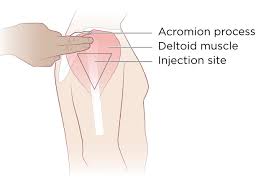 Clean site with an alcohol wipe using circular motion from center to a 2”-3” circle. Allow to dryStabilize patient’s arm with the non-dominant hand (do not bunch), hold the needle an inch from the skin, and insert it quickly at a 90 degree angleInject vaccine using steady pressure, making sure full dose is administered, before withdrawing the needle quickly at the same angleImmediately activate safety device and dispose syringe in a sharps containerHave patient apply gentle pressure to the injection site for several seconds with a dry cotton ball, if neededApply band aid to injection site if requiredPerform hand hygieneDocumentation:Document immunization details on patient’s record (or in CHIP if available), provide a copy of immunization and 2nd dose reminder.MAY PROCEED WITH VACCINATIONPRECAUTION TO VACCINATIONCONTRAINDICATION TO VACCINATIONCONDITIONSCONDITIONS:Immunocompromising conditionsPregnancyLactationACTIONS:Additional information provided15 minute observation periodCONDITIONS:Moderate/severe acute illnessACTIONS:Risk assessmentPotential deferral of vaccination15 minute observation period if vaccinatedCONDITIONS:Under 18 years of age.ACTIONS:Do not vaccinateALLERGIESALLERGIES:History of food, pet, insect, venom, environmental, latex, or other allergies not related to vaccines or injectable therapies.History of allergy to oral medications (including the oral equivalent of an injectable medication)Non-serious allergy to vaccines or other injectables (eg. No anaphylaxis)Family history of anaphylaxisAny other history of anaphylaxis that is not related to a vaccine or injectable therapyACTIONS:30 minute observation period. Persons with a history of severe allergic reactions (eg. Anaphylaxis) due to any cause15 minute observation period. Persons with allergic reaction but not anaphylaxis.ALLERGIES:History of severe allergic reactions (eg anaphylaxis) to another vaccine (not including Pfizer or Moderna vaccine – dependent on the vaccine available for the clinic)History of severe allergic reaction (eg. Anaphylaxis) to an injectable therapyACTIONS:Risk assessmentPotential deferral of vaccination30 minute observation period if vaccinatedALLERGIES:History of severe allergic reaction (eg anaphylaxis) to any component of the Pfizer or Moderna vaccine (depending on the vaccine being delivered in the clinic)ACTIONS:Do not vaccinate